Ш У Ö МП О С Т А Н О В Л Е Н И Еот 27 июля  2017 года                                                                №  15гп. Усогорск, Удорского районаРеспублика КомиО назначении публичных слушаний по вопросу предоставления разрешения на отклонение от предельных параметров объекта капитального строительства, расположенного по адресу: пгт.Усогорск ул.Димитрова д.10Рассмотрев обращение администрации муниципального образования городского поселения «Усогорск» от 26.07.2017г. №1086 и руководствуясь статьями 40, 46 Градостроительного кодекса Российской Федерации, Уставом муниципального образования городского поселения «Усогорск», Правилами землепользования и застройки муниципального образования городского поселения «Усогорск», утвержденных решением Совета МО ГП «Усогорск» от 28.06.2017г. №IV-10/1,ПОСТАНОВЛЯЮ:1. Назначить публичные слушания по вопросу предоставления разрешения на отклонение от предельных параметров разрешенного строительства объекта капитального строительства (магазина) по адресу: РФ, Республика Коми, Удорский район, пгт.Усогорск, ул.Димитрова, д.10 (заявитель: Абдулхалимов Б.С.) на  14 августа 2017 года в 16.00ч.   2. Определить местом проведения публичных слушаний здание администрации МО ГП «Усогорск», расположенное по адресу: гп.Усогорск ул.Дружбы д.17, I этаж, актовый зал.3. Обеспечить проведение публичных слушаний в соответствии с требованиями Правил землепользования и застройки муниципального образования городского поселения «Усогорск».4. Настоящее постановление подлежит обнародованию и размещению на сайте администрации МО ГП «Усогорск».Глава городского поселения Усогорск –Председатель Совета поселения                                             Б. Н. Немчинов«Усогорск» каровмÖдчÖминлÖнмуниципальнÖй юконсаюралысь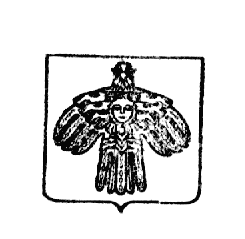 Глава муниципального образования городского поселения «Усогорск»